Анкета для опроса получателей услуг о качестве условий оказания услуг организациями социальной сферыУважаемый участник опроса!Опрос проводится в целях выявления мнения граждан о качестве условий оказания услуг. Пожалуйста, ответьте на вопросы анкеты. Ваше мнение позволит улучшить работу организаций социальной сферы и повысить качество оказания услуг населению.Опрос проводится анонимно. Ваши фамилия, имя, отчество, контактные телефоны указывать необязательно.Конфиденциальность высказанного Вами мнения о качестве условий оказания услуг организациями социальной сферы гарантируется.
 Top of Form1. При посещении организации обращались ли Вы к информации о ее деятельности, размещенной на  официальном сайте ? *   Да 
   Нет 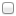 2. Удовлетворены ли Вы открытостью, полнотой и доступностью информации о деятельности организации, размещенной на сайте? *   Да 
   Нет 3.Какую информацию вы бы хотели получать от организации в качестве рассылки на Ваш телефон и электронный адрес? *4. Удовлетворены ли Вы открытостью, полнотой и доступностью информации о деятельности организации, размещенной на ее официальном сайте ?    Да 
   Нет 5. Своевременно ли Вам была предоставлена услуга в организации, в которую Вы обратились (в соответствии со временем записи на прием к специалисту (консультацию), со сроками, установленными индивидуальной программой предоставления социальных услуг, и прочее)? *   Да (услуга предоставлена своевременно или ранее установленного срока) 
   Нет (услуга предоставлена с опозданием) 6. Удовлетворены ли Вы комфортностью условий предоставления услуг в организации (наличие комфортной зоны отдыха (ожидания); наличие и понятность навигации в помещении организации; наличие и доступность питьевой воды в помещении организации; наличие и доступность санитарно-гигиенических помещений в организации; удовлетворительное санитарное состояние помещений организации; транспортная доступность организации (наличие общественного транспорта, парковки); доступность записи на получение услуги (по телефону, на официальном сайте организации ?    Да 
   Нет 7. Имеете ли Вы (или лицо, представителем которого Вы являетесь) установленную группу инвалидности?   Да 
   Нет 8. Удовлетворены ли Вы доступностью предоставления услуг для инвалидов в организации? *   Да 
   Нет 9. Удовлетворены ли Вы доброжелательностью и вежливостью работников организации, обеспечивающих первичный контакт с посетителями и информирование об услугах при непосредственном обращении в организацию (работники регистратуры, справочной, приемного отделения, кассы и прочие работники)? *   Да 
   Нет 10. Удовлетворены ли Вы доброжелательностью и вежливостью работников организации, обеспечивающих непосредственное оказание услуги при обращении в организацию (Адвокатом)?    Да 
   Нет 11. Пользовались ли Вы какими-либо дистанционными способами взаимодействия с организацией (телефон, электронная почта, электронный сервис?   Да 
   Нет 12. Удовлетворены ли Вы дистанционным способом взаимодействия с организацией (адвокатом)?   Да 
   Нет 13. Готовы ли Вы рекомендовать Адвоката, ведущего ваше дело родственникам и знакомым?   Да 
   Нет 14. Удовлетворены ли Вы организационными условиями предоставления услуг?    Да 
   Нет 15. Удовлетворены ли Вы в целом условиями оказания услуг в организации? *   Да 
   Нет 16. Ваши предложения по улучшению условий оказания услуг в данной организации: 17.Есть ли у Вас Инстаграм аккаунт?ДаНет18.  Что бы Вы хотели читать на Инстаграм аккаунте адвоката или сайте адвоката? Какие темы Вас интересуют?19.Подписнаы ли вы на Инстаграм аккаунт  Аdvocat_Vagizova?Да Нет 20. Что бы Вы хотели видеть в  Инстаграм аккаунте Вашего адвоката, о чем получать информацию?21.   Готовы ли Вы делиться со своей проблемой c которыми обратились к адвокату через СМИ и на странице в Инстаграм Вашего адвоката или предпочитаете сохранять конфиденциальность?Да, готов Нет, предпочитаю не привлекать общественность к моему вопросу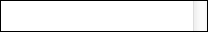 22. Ваш пол? *   Мужской 
    Женский 23. Ваш возраст? (укажите сколько Вам полных лет) *24. Есть ли у Вас предложения как улучшить качество оказываемых услуг? Или замечания по недостаткам, которые мы должны устранить?25.    Если хотите, оставить свои данные, ФИО, телефон и электронный адрес для связи с Вами укажите ниже, если нет, поставьте прочеркBottom of Form